Проєкт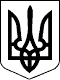 КАБІНЕТ МІНІСТРІВ УКРАЇНИ ПОСТАНОВА від ___ ________ 2024 р. №____Київ Про внесення змін до Порядку переобладнання транспортних засобівКабінет Міністрів України постановляє: 1. Внести до Порядку переобладнання транспортних засобів, затвердженого постановою Кабінету Міністрів України від 21 липня 2010 р.          № 607 (Офіційний вісник України, 2010 р., № 55, ст. 1855; 2012 р., № 42, ст. 1604; 2017 р., № 27, ст. 778), зміни, що додаються.2. Ця постанова набирає чинності через місяць з дня її офіційного опублікування.Прем’єр-міністр України                              Д. ШМИГАЛЬ